$59,823.00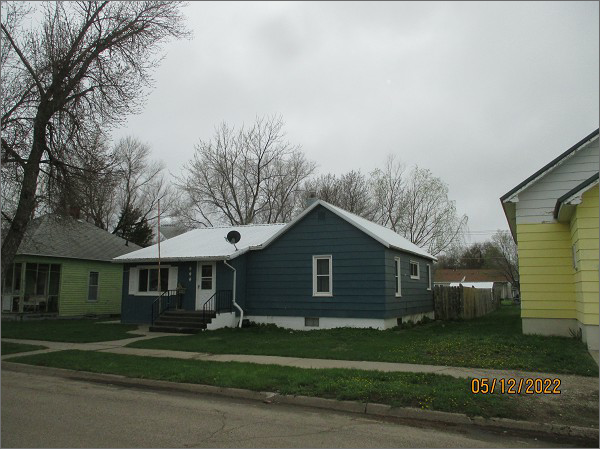 RICKETTS – GUSTAFSON319 4TH AVE EAST, MOBRIDGEMOBRIDGE MILW LAND CO’S 2ND ADDN LOT 2 BLOCK 28RECORD #5866LOT SIZE 50’ X 140’                                                 MAIN LIVING 1158 SQ FTSINGLE FAMILY – 1 STORY                                      3 BEDROOMS 1 ½ BATHSAVERAGE QUALITY & CONDITION                        BASEMENT 1110 SQ FTBUILT IN 1950                                                            500 SQ FT FIN REC IN BSMT2014; MASONITE HARDBOARD – FAIR                 SOLID WALL PORCH 72 SQ FTALUM/CASEMENT WINDOWS – FAIR                   KNEE WALL PORCH 168 SQ FTPOURED FDN, CENTRAL AIR                                    DET. GARAGE 336 SQ FTSOLD ON 6/14/2021 FOR $59,823                         13’ X 8’ UTILITY SHEDASSESSED IN 2021 AT $47,731SOLD ON 9/03/08 FOR $31,500ASSESSED IN 2016 AT $36,475                                RECORD #5866